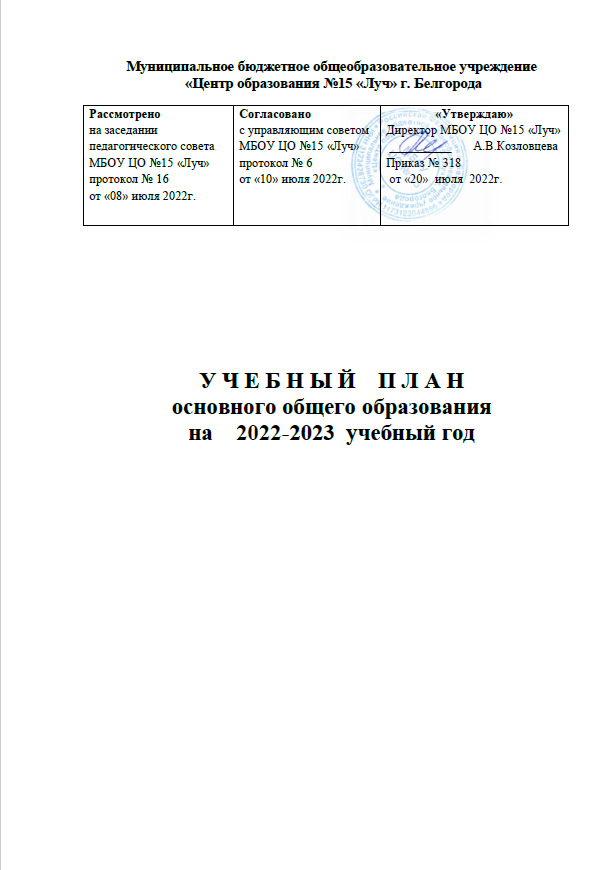 Пояснительная записка учебного плана основного общего образования МБОУ ЦО №15«Луч» г.Белгорода,  обеспечивающего реализацию основной образовательной программы основного общего образования в соответствии с требованиями ФГОС1. Общие положения 	Учебный план основного общего образования МБОУ ЦО №15 «Луч»  г.Белгорода на   2022-2023  учебный год обеспечивает реализацию основной образовательной программы основного общего образования в соответствии с требованиями ФГОС, определяет распределение учебного времени, отводимого на изучение различных предметных областей, учебных предметов и курсов обязательной части и части, формируемой участниками образовательных отношений по классам и годам обучения, минимальный и максимальный объёмы обязательной нагрузки обучающихся.Учебный план разработан на основе перспективного учебного плана основной образовательной программы основного общего образования. 	Основой разработки учебного плана основного общего образования на 2021-2022  учебный год  являются следующие нормативные  документы и инструктивно-методические материалы:Федеральный уровеньФедеральный Закон  от 29.12.2012 № 273-ФЗ «Об образовании в Российской Федерации»; Федеральным государственным образовательным стандартом начального общего образования, утвержденным приказом Министерства просвещения Российской Федерации от 31.05.2021 № 286 «Об утверждении федерального государственного образовательного стандарта начального общего образования»Федеральным государственным образовательным стандартом основного общего образования, утвержденным приказом Министерства образования и науки Российской Федерации от 17.12.2010 № 1897 (далее – ФГОС основного общего образования) (для V-IX классов образовательных организаций);Постановление Главного государственного санитарного врача РФ от 30.06.2020 № 16 (ред. от 02.12.2020) «Об утверждении санитарно-эпидемиологических правил СП 3.1/2.4.3598-20 "Санитарно-эпидемиологические требования к устройству, содержанию и организации работы образовательных организаций и других объектов социальной инфраструктуры для детей и молодежи в условиях распространения новой коронавирусной инфекции (COVID-19)"» (до 1 января 2022 года);Санитарные правила СП 2.4.3648-20 «Санитарно-эпидемиологические требования к организациям воспитания и обучения, отдыха и оздоровления детей и молодежи», утвержденных постановлением Главного государственного санитарного врача Российской Федерации от 28.09.2020 № 28;Санитарные правила и нормы СанПиН 1.2.3685-21 «Гигиенические нормативы и требования к обеспечению безопасности и (или) безвредности для человека факторов среды обитания», утвержденных постановлением Главного государственного санитарного врача Российской Федерации от 28.01.2021 № 2;Приказ  Министерства образования и науки Российской Федерации от 9.06.2016 № 699 «Об утверждении перечня организаций, осуществляющих издание учебных пособий, которые допускаются к использованию в образовательном процессе в имеющих государственную аккредитацию и реализующих образовательные программы общего образования образовательных учреждениях» (с изменениями);Федеральный перечень учебников, допущенных к использованию при реализации имеющих государственную аккредитацию образовательных программ начального общего, основного общего, среднего общего образования организациями, осуществляющими образовательную деятельность, утвержденного приказом Минпросвещения России от 20.05.2020 №254;Концепция развития математического образования в Российской Федерации (утверждена  распоряжением Правительства  Российской Федерации  от 24 декабря 2013 г. № 2506-р); Концепция преподавания русского языка и литературы в Российской Федерации  (утверждена   распоряжением Правительства Российской Федерации от 9 апреля 2016 г. №637-р);Концепция УМК по отечественной истории (историко-культурный стандарт) (утвержден решением общего собрания Российского исторического общества 19.05.2014);Концепция преподавания предметной области «Искусство» (утверждена решением  Коллегии Министерства просвещения Российской Федерации 24 декабря 2018 года) Концепция преподавания предметной области «Технология» (утверждена решением  Коллегии Министерства просвещения Российской Федерации 24 декабря 2018 года)Концепция преподавания учебного предмета «Физическая культура» (утверждена решением  Коллегии Министерства просвещения Российской Федерации 24 декабря 2018 года) Концепция развития географического образования в Российской Федерации (утверждена решением  Коллегии на коллегии Министерства просвещения Российской Федерации 24 декабря 2018 года)Концепция преподавания учебного предмета «Основы безопасности жизнедеятельности» (утверждена решением  Коллегии Министерства просвещения Российской Федерации 24 декабря 2018 года) Концепция преподавания учебного предмета «Обществознание» (утверждена решением  Коллегии Министерства просвещения Российской Федерации 24 декабря 2018 года) Концепция поддержки детского и юношеского чтения в РФ (утверждена распоряжением Правительства РФ от 03 июня  2017 года № 1155-р);Концепция развития школьных информационно-библиотечных центров (утверждена приказом Минобрнауки РФ от 15июня 2016 года № 715); Методические рекомендацииПримерная основная образовательная программа основного общего образования (одобрена Федеральным научно-методическим объединением по общему образованию, протокол заседания от 8 апреля 2015г. №1/15,  в редакции протокола № 3/15 от 28.10.2015 федерального учебно-методического объединения по общему образованию);Письмо Министерства образования и науки РФ от 19 января 2018 года №08-96 «О методических рекомендациях» (методические рекомендации для органов исполнительной власти субъектов Российской Федерации по совершенствованию процесса реализации комплексного учебного курса «Основы религиозных культур и светской этики», и предметной области «Основы духовно-нравственной культуры народов России»); Письмо Министерства образования и науки РФ от 10 августа 2017 года №09-1672 «О направлении Методических рекомендаций по уточнению понятия и содержания внеурочной деятельности в рамках реализации основных общеобразовательных программ, в том числе в части проектной деятельности»;Письмо Министерства образования и науки РФ от 9 октября 2017 года №ТС-945/08 «О реализации прав граждан на получение образования на родном языке»;Письмо Федеральной службы по надзору в сфере образования и науки (Рособрнадзор) от 20 июня 2018 года №05-192 с разъяснениями по вопросам изучения родных языков из числа языков народов РФ.Региональный уровеньЗакон  Белгородской области «Об образовании в Белгородской области» (принят Белгородской областной Думой от 31.10.2014 № 314);Стратегия развития дошкольного, общего и дополнительного образования Белгородской области на 2013-2020гг. (утверждена Постановлением Правительства Белгородской области от 28 октября 2013 года № 431-ПП) Инструктивные и методические материалыМетодические письма  Белгородского института развития образования;Муниципальный уровеньМуниципальная программа «Развитие образования городского округа «Город Белгород» на 2015-2020 годы   Уровень общеобразовательного учреждения Устав МБОУ «Центр образования №15 «Луч» г. БелгородаПрограмма развития МБОУ «Центр образования №15 «Луч» г.БелгородаОсновная образовательная программа основного общего образования МБОУ «Центр образования №15 «Луч»  г. БелгородаЛокальные акты МБОУ «Центр образования №15 «Луч» г. БелгородаСодержание и структура учебного плана основного общего образования определены требованиями федерального государственного образовательного стандарта основного общего образования, целями, задачами и спецификой образовательной деятельности МБОУ «Центр образования №15 «Луч» г. Белгорода, сформулированными в Уставе, основной образовательной программе основного общего образования, годовом Плане работы школы, Программе развития.Образовательная деятельность в 5-х -9-х классах в 2022-2023  учебном году осуществляется в режиме 5-ти дневной учебной недели.Максимальный объем аудиторной нагрузки обучающихся в неделю составляет  в  5 классе – 29 часов, в  6 классе – 30 часов, в 7 классе – 32 часа, в  8-9 классах – 33 часа. Учебный план состоит из двух частей — обязательной части и части, формируемой участниками образовательных отношений. Обязательная часть учебного плана определяет состав учебных предметов обязательных предметных областей.Часть учебного плана, формируемая участниками образовательных отношений, обеспечивает реализацию индивидуальных потребностей обучающихся. Время, отводимое на данную часть учебного плана внутри максимально допустимой недельной нагрузки обучающихся, может быть использовано: на проведение учебных занятий, обеспечивающих различные интересы обучающихсяВ Муниципальное бюджетное общеобразовательное учреждение «Центр образования № 15» «Луч» город Белгорода языком обучения является Русский язык.2. Особенности учебного плана1) Учебный план основного общего образования на   2022-2023  учебный год в 5-х - 9-х классах включает две части: обязательную и  часть формируемую участниками образовательных отношений. Наполняемость обязательной части определена составом учебных предметов обязательных предметных областей.Обязательная часть учебного плана в 5-х –9-х классах, реализующих образовательную программу основного общего образования в соответствии с требованиями ФГОС, представлена в полном объёме. 2) В 5-9-х классах на изучение предмета «Иностранный язык (английский)» отводится 3 часа. 	3) Достижение планируемых результатов освоения предметной области «Основы духовно-нравственной культуры народов России»  обеспечивается за счет:      а) изучения учебного курса  «Основы духовно-нравственной культуры народов России»  в рамках части учебного плана, формируемой участниками образовательных отношений в объеме 1 час. в неделю;      б) интеграции соответствия содержания в содержание учебных предметов «литература», «история», «музыка», «изобразительное искусство» и др.      в) реализации курсов внеурочной деятельности по направлению «духовно-нравственное».      5) На изучение физической культуры на уровне основного общего образования отведено в  5-х-9-х классах – 2 часа в неделю, согласно пункту 10.20 СанПиН 2.4.2.2821-10  для удовлетворения биологической потребности в движении независимо от возраста обучающихся   запланировано проведение  не менее 3-х учебных занятий физической культурой по следующей схеме: 2 часа – в урочной и 1 час – во внеурочной деятельности в неделю в 5-х-9-х  классах.     6)Часы части учебного плана, формируемой участниками образовательных отношений, в соответствии с результатами изучения их образовательных запросов и потребностей распределены следующим образом:на увеличение количества часов обязательной части учебного плана на изучение  учебного предмета «Математика» в 5-х классах,     с целью обеспечения предпрофильной подготовки и предоставления  каждому обучающемуся возможности достижения уровня математических знаний, необходимого для дальнейшей успешной жизни в обществе, обеспечения каждого обучающегося развивающей интеллектуальной деятельностью на доступном уровне, используя средства математики и с учетом задач, определенных Концепцией развития  математического образования– 1 час.В 5-х - 9-х классах  производится деление классов на подгруппы при организации занятий по следующим предметам: по иностранному языку;по информатике  и ИКТ;по технологии.3. Промежуточная аттестация на уровне основного общего образованияВ  соответствии с требованиями ФГОС основной целью промежуточной аттестации в основной школе является определение качества и уровня сформированности личностных, метапредметных и предметных результатов освоения образовательной программы основного общего образования, соотнесение этого уровня с требованиями федерального государственного образовательного стандарта, а также оценка индивидуального прогресса в основных сферах развития личности ребёнка.Промежуточная аттестация обучающихся проводится после освоения учебных программ соответствующего класса и является обязательной. На уровне основного общего образования промежуточная аттестация проводится по всем предметам учебного плана с аттестационными испытаниями и без аттестационных испытаний. Сроки проведения промежуточной аттестации с аттестационными испытаниями определяются календарным учебным графиком.Промежуточная аттестация с аттестационными испытаниями проводится по следующим предметам:По остальным предметам учебного плана в 5-8 классах промежуточная аттестация проводится без аттестационных испытаний на основании результатов текущего контроля и оценки образовательных достижений обучающихся, отметок за четверти, результат фиксируется в виде годовой отметки по предмету.Промежуточная аттестация в 9-х классах проводится без аттестационных испытаний по всем предметам учебного плана в рамках текущего и итогового контроля образования и фиксируется   в электронном журнале в виде годовой отметки. Результаты промежуточной аттестации   являются основанием для допуска обучающихся к государственной итоговой аттестации. Порядок проведения промежуточной аттестации регламентирован Положением о формах, периодичности, порядке текущего контроля успеваемости и промежуточной аттестации учащихся муниципального бюджетного общеобразовательного учреждения «Центр образования №15 «Луч» г. Белгорода.Освоение основной образовательной программ основного общего образования завершается итоговой аттестацией. Нормативный срок освоения основной образовательной программы основного общего образования составляет 5 лет.Учебный план основного  общего образованияМБОУ «Центр образования №15 «Луч» г.Белгорода на   2022-2023  учебный годФедеральный государственный образовательный стандарт  основного общего образования, утвержденным приказом Министерства просвещения Российской Федерации от 31.05.2021 № 286 «Об утверждении федерального государственного образовательного стандарта начального общего образования»Недельный учебный план для 5-9 классовФГОС 2021, 5 классПеречень УМК на 2022 – 2023 учебный год, используемый при реализации основной образовательной программы основного общего образования УМК составлен на основе Федерального перечня учебников, допущенных к использованию при реализации имеющих государственную аккредитацию образовательных программ начального общего, основного общего, среднего общего образования организациями, осуществляющими образовательную деятельность(Федеральный перечень утвержден приказом Министерством просвещения РФ № 254  от 20 мая 2020 года с изменениями и дополнениями от 23 декабря 2020 года приказ Министерства Просвещения РФ № 766)ПредметыФормы проведения промежуточной аттестации с аттестационными испытаниямиФормы проведения промежуточной аттестации с аттестационными испытаниямиФормы проведения промежуточной аттестации с аттестационными испытаниямиФормы проведения промежуточной аттестации с аттестационными испытаниями5 класс6 класс7 класс8 классОсновы духовно-нравственной культуры народов России Тестирование Русский языкДиктант с грамматическим заданием Контрольная работа Контрольная работаМатематика Контрольная работаКонтрольная работаМузыка ТестированиеИзобразительное искусствоТестированиеТехнологияЗащита проектаПредметные областиУчебные предметыкурсы                      КлассыКоличество часов в неделюКоличество часов в неделюКоличество часов в неделюКоличество часов в неделюКоличество часов в неделюКоличество часов в неделюКоличество часов в неделюКоличество часов в неделюПредметные областиУчебные предметыкурсы                      Классы5 а,б,в,г,дклассVIVIIVIIVIIIVIIIIXВсегоОбязательная частьОбязательная частьОбязательная частьОбязательная частьОбязательная частьОбязательная частьОбязательная частьОбязательная частьОбязательная частьОбязательная частьРусский язык и литератураРусский язык564433321Русский язык и литератураЛитература332222313Иностранные языкиИностранный язык333333315Математика и информатикаМатематика5510Математика и информатикаАлгебра333339Математика и информатикаГеометрия222226Математика и информатикаВероятность и статистика111113Математика и информатикаИнформатика111113Общественно-научные предметыИстория222222210Общественно-научные предметыОбществознание1111114Общественно-научные предметыГеография11222228Естественно-научные предметыФизика22237Естественно-научные предметыХимия224Естественно-научные предметыБиология11111227ИскусствоИзобразительное искусство111113ИскусствоМузыка1111114ТехнологияТехнология22222118Физическая культура и основы безопасности жизнедеятельностиФизическая культура222222210Физическая культура и основы безопасности жизнедеятельностиОсновы безопасности жизнедеятельности112ИтогоИтого26282830303132147Часть, формируемая участниками образовательных отношенийЧасть, формируемая участниками образовательных отношенийЧасть, формируемая участниками образовательных отношенийЧасть, формируемая участниками образовательных отношенийЧасть, формируемая участниками образовательных отношенийЧасть, формируемая участниками образовательных отношенийЧасть, формируемая участниками образовательных отношенийМатематика и информатикаМатематика1Основы духовно-нравственной культуры народов РоссииОсновы православнойкультуры1Итого28Максимально допустимая недельная нагрузка, предусмотренная действующими санитарными правилами и гигиеническими нормативамиМаксимально допустимая недельная нагрузка, предусмотренная действующими санитарными правилами и гигиеническими нормативами29Предметная областьПредметклассКол-во часовУровень освоения программы (базовый/углубленный)УчебникиУчебникиУчебникиУчебникиОбеспеченность обучающихсяв %Предметная областьПредметклассКол-во часовУровень освоения программы (базовый/углубленный)АвторНазваниегодизданияиздательствоОбеспеченность обучающихсяв %Русский язык и литератураРусский язык5а,б,в,г,д,з5БазоваяЛадыженская Т.А., Баранов М. Т., Тростенцова Л.А. и др.Русский язык. 5 класс 2019, 2022гг.Просвещение100%Русский язык и литератураРусский язык6а,б,в,г,д 6БазоваяБаранов М.Т., Ладыженская Т.А., Тростенцова Л.А. и др.Русский язык. 6 класс 2020, 2022гг.Просвещение100%Русский язык и литератураРусский язык7а,б,в,г4БазоваяБаранов М.Т., Ладыженская Т.А., Тростенцова Л.А. и др.Русский язык. 7 класс 2019, 2020, 2022гг.Просвещение100%Русский язык и литератураРусский язык8а,б,в, г,д,е3БазоваяБархударов С.Г., Крючков С.Е., Максимов Л.Ю. и другиеРусский язык,8 класс2020, 2022гг.Просвещение100%Русский язык и литератураРусский язык9а,б,в,г3БазоваяБархударов С.Г., Крючков С.Е., Максимов Л.Ю. и другиеРусский язык,9 класс2021, 2022гг.Просвещение100%Русский язык и литератураЛитература5а,б,в,г,д,з3БазоваяМеркин  Г.С.Литература,5 класс2017, 2019гг.Русское слово100%Русский язык и литератураЛитература6а,б,в,г,д 3БазоваяМеркин Г.С.Литература,6 класс2017, 2019гг.Русское слово100%Русский язык и литератураЛитература7а,б,в,г2БазоваяМеркин Г.С.Литература, 7 класс 2017, 2019, 2020гг.Русское слово100%Русский язык и литератураЛитература8а,б,в, г,д,е2БазоваяМеркин Г.С.Литература,8 класс2017, 2018гг.Русское слово100%Русский язык и литератураЛитература9а,б,в,г3БазоваяЗинин С.А., Сахаров В.И., Чалмаев В.А. Литература,9 класс2017, 2018, 2020гг.Русское слово100%Родной язык и родная литератураРодной язык (русский)5а,б,в,г,д,з0,5БазоваяАлександрова О.М., Загоровская О. В., Богданов С.И., Вербицкая Л.А., Гостева Ю.Н., Добротина И.Н., Нарушевич А.Г., и др.Русский родной язык, 5 класс2020,2022гг.Просвещение100%Родной язык и родная литератураРодной язык (русский)6а,б,в,г,д 0,5БазоваяАлександрова О.М., Загоровская О. В., Богданов С.И., Вербицкая Л.А., Гостева Ю.Н., Добротина И.Н., Нарушевич А.Г., и др.Русский родной язык, 6 класс2021, 2022гг.Просвещение100%Родной язык и родная литератураРодной язык (русский)7а,б,в,г0,5БазоваяАлександрова О.М., Загоровская О. В., Богданов С.И., Вербицкая Л.А., Гостева Ю.Н., Добротина И.Н., Нарушевич А.Г. и др.Русский родной язык, 7 класс2022г.Просвещение100%Родной язык и родная литератураРодной язык (русский)8а,б,в, г,д,е0,5БазоваяБархударов С.Г., Крючков С.Е., Максимов Л.Ю. и др.Русский язык,8 класс2020, 2022гг.Просвещение100%Родной язык и родная литератураРодной язык (русский)9а,б,в,г0,5БазоваяБархударов С.Г., Крючков С.Е., Максимов Л.Ю. и др.Русский язык,9 класс2021, 2022гг. Просвещение100%Родной язык и родная литератураРодная литература (русская)5а,б,в,г,д,з0,5БазоваяМеркин  Г.С.Литература,5 класс2017, 2019гг.Русское слово100%Родной язык и родная литератураРодная литература (русская)6а,б,в,г,д 0,5БазоваяМеркин Г.С.Литература,6 класс2017, 2019гг.Русское слово100%Родной язык и родная литератураРодная литература (русская)7а,б,в,г0,5БазоваяМеркин Г.С.Литература,7 класс2017, 2019, 2021гг.Русское слово100%Родной язык и родная литератураРодная литература (русская)8а,б,в, г,д,е0,5БазоваяМеркин Г.С.Литература,8 класс2018, 2019гг.Русское слово100%Родной язык и родная литератураРодная литература (русская)9а,б,в,г0,5БазоваяЗинин С.А., Сахаров В.И., Чалмаев В.А. Литература,9 класс2017, 2018, 2021гг.Русское слово100%Иностранные языкиИностранный язык (английский)5а,б,в,г,д,з3БазоваяВаулина Ю.Е., Дули Д., Подоляко О.Е. и др.Английский язык,5 класс2018, 2019, 2022гг.Просвещение100%Иностранные языкиИностранный язык (английский)6а,б,в,г,д 3БазоваяВаулина Ю.Е., Дули Д., Подоляко О.Е. и др.Английский язык,6 класс2018, 2019гг.Просвещение100%Иностранные языкиИностранный язык (английский)7а,б,в,г3БазоваяВаулина Ю.Е., Дули Д., Подоляко О.Е. и др.Английский язык,7 класс2018, 2019, 2021гг.Просвещение100%Иностранные языкиИностранный язык (английский)8а,б,в,г,д,е3БазоваяВаулина Ю.Е., Дули Д., Подоляко О.Е. и др.Английский язык,8 класс2018, 2020, 2022гг.Просвещение100%Иностранные языкиИностранный язык (английский)9а,б,в,г3БазоваяВаулина Ю.Е., Дули Д., Подоляко О. Е. и др.Английский язык,9 класс2018, 2021г.Просвещение100%Иностранные языкиВторой иностранный язык (французский)Иностранные языкиВторой иностранный язык (французский)6а,б,в,г,д 1БазоваяСеливанова Н.А., Шашурина А.Ю.Французский язык, 6 класс. 2020г.Просвещение100%Иностранные языкиВторой иностранный язык (французский)7 а,б,в,г1БазоваяСеливанова Н.А., Шашурина А.Ю.Французский язык, 7 класс2021г.Просвещение100%Иностранные языкиВторой иностранный язык (французский)8а,б,в,г,д,е1БазоваяСеливанова Н.А., Шашурина А.Ю.Французский язык, 8 класс2022г.Просвещение100%Иностранные языкиВторой иностранный язык (немецкий)9а,б,в,г1БазоваяАверин М.М., Джин Ф., Рорман Л. И др.Немецкий язык, 9 класс2022г.Просвещение100%Математика и информатикаМатематика5а,б,в,г,д,з5БазоваяМерзляк А.Г., Полонский В.Б., Якир М.С..Математика,5 класс2018,2019, 2022гг.Просвещение100%Математика и информатикаМатематика6а,б,в,г,д5БазоваяМерзляк А.Г., Полонский В.Б., Якир М.С.Математика,6 класс2018, 2019, 2020гг.Просвещение100%Математика и информатикаАлгебра7а,б,в,г 5БазоваяМерзляк А.Г., Полонский В.Б., Якир М.С.Алгебра,7 класс2018, 2019, 2021гг.Просвещение100%Математика и информатикаАлгебра8а,б,в, г,д,е5БазоваяМерзляк А.Г., Полонский В.Б. Алгебра,8 класс2018, 2020, 2022гг.Просвещение100%Математика и информатикаАлгебра9а,б,в,г5БазоваяМерзляк А.Г., Полонский В.Б. Алгебра,9 класс2018, 2021гг.Просвещение100%Математика и информатикаГеометрия7а,б,в,г5БазоваяМерзляк А.Г., Полонский В.Б., Якир М.С.Геометрия,7 класс2018, 2019, 2021гг.Просвещение100%Математика и информатикаГеометрия8а,б,в,г,д,е5БазоваяМерзляк А.Г., Полонский В.Б. Геометрия,8 класс2018, 2020, 2022гг.Просвещение100%Математика и информатикаГеометрия9а,б,в,г5БазоваяМерзляк А.Г., Полонский В.Б. Геометрия,9  класс2018, 2021г.Просвещение100%Математика и информатикаИнформатика 7а,б,в,г 2УглубленныйПоляков К.Ю., Еремин Е.А.Информатика,7 класс. 2019, 2021г.БИНОМ100%Математика и информатикаИнформатика 8а,б,в,г,д,е2УглубленныйПоляков К.Ю., Еремин Е.А.Информатика,8 класс2020, 2022гг.БИНОМ100%Математика и информатикаИнформатика 9а,б,в,г2УглубленныйПоляков К.Ю., Еремин Е.А.Информатика,9 класс2021г.БИНОМ100%Общественно-научные предметыИстория России. Всеобщая история5а,б,в,г,д,з2БазоваяВигасин А. А., Годер Г. И., Свенцицкая И. С. / Под ред. Искендерова А.А.История древнего мира, 5 класс2018, 2019, 2022гг.Просвещение100%Общественно-научные предметыИстория России. Всеобщая история6а,б,в,г,д2БазоваяАгибалова Е.В.Донской Г.М. под редакцией
Сванидзе А.А.
Всеобщая история. История Средних веков, 6 класс2018, 2019, 2020гг.Просвещение100%Общественно-научные предметыИстория России. Всеобщая история6а,б,в,г,д  2БазоваяАрсентьев Н. М., Данилов А. А., Стефанович П. С. и др./ под ред. Торкунова А.В.История России, 6 класс. 2018, 2019, 2020гг.Просвещение100%Общественно-научные предметыИстория России. Всеобщая история7а,б,в,г,д2БазоваяЮдовская А.Я., Баранов П.А., Ванюшкина Л.М./Под ред. Искендерова А.А.Всеобщая история. История нового времени, 7 класс2018, 2019, 2021гг.Просвещение100%Общественно-научные предметыИстория России. Всеобщая история7а,б,в,г,д2БазоваяАрсентьев Н. М., Данилов А. А., Курукин И. В. и др./ Под ред. Торкунова А. В. История России, 7 класс. 2019, 2021,2022г.Просвещение100%Общественно-научные предметыИстория России. Всеобщая история8а,б,в,г,д,е2БазоваяЮдовская А.Я., Баранов П.А., Ванюшкина Л.М. и др./Под ред. Искендерова А.А.Всеобщая история. История нового времени, 8 класс2020, 2022гг.Просвещение100%Общественно-научные предметыИстория России. Всеобщая история8а,б,в,г,д,е2БазоваяАрсентьев Н. М., Данилов А. А., Курукин И. В. и др./ Под ред. Торкунова А. В.История России. 8 класс. 2018, 2020, 2022гг.Просвещение100%Общественно-научные предметыИстория России. Всеобщая история9а,б,в,г2БазоваяЮдовская А.Я., Баранов П.А., Ванюшкина Л.М. и др./Под ред. Искендерова А.А.Всеобщая история. История нового времени, 9 класс2020, 2021гг.Просвещение100%Общественно-научные предметыИстория России. Всеобщая история9а,б,в,г2БазоваяАрсентьев Н. М., Данилов А. А., Левандовский А. А. и др./ Под ред. Торкунова А.В.История России,9 класс. 2018, 2021гг.Просвещение100%Общественно-научные предметыОбществознание 6а,б,в,г,д1БазоваяБоголюбов Л.Н., Виноградова Н.Ф., Городецкая Н.И. и др.Обществознание,6 класс2020г.Просвещение100%Общественно-научные предметыОбществознание 7а,б,в,г 1БазоваяБоголюбов Л.Н., Иванова Л.Ф., Городецкая Н.И. и др.Обществознание,7 класс2020, 2021гг.Просвещение100%Общественно-научные предметыОбществознание 8а,б,в,г,д,е1БазоваяБоголюбов Л. Н., Лазебникова А.Ю., Городецкая Н. И., и др. Обществознание,8 класс 2020, 2022гг.Просвещение100%Общественно-научные предметыОбществознание 9а,б,в,г1БазоваяБоголюбов Л. Н., Лазебникова А.Ю., Матвеев А. И.,  и др. Обществознание9 класс2018, 2021г.Просвещение100%Общественно-научные предметыГеография5а,б,в,г,д,з1БазоваяКлиманова О.А. Климанов В.В. Ким Э.В. и др. под ред. Климановой О.А.География: Землеведение5-6 класс2021г.Просвещение100 %Общественно-научные предметыГеография6а,б,в,г,д 1БазоваяКлиманова О.А. Климанов В.В. Ким Э.В. и др. под ред. Климановой О.А.География: Землеведение5-6 класс2020г.Просвещение100%Общественно-научные предметыГеография7а,б,в,г2БазоваяКлиманова О.А. Климанов В.В. Ким Э.В. и др. под ред. Климановой О.А.География: Страноведение7 класс2021,2022гг.Просвещение100%Общественно-научные предметыГеография8а,б,в, г,д,е2БазоваяАлексеев А.И., Низовцев В.А., Ким Э.В. под ред. Алексеева А.И.География России. Природа и население. 8 класс2021, 2022гг.Просвещение100%Общественно-научные предметыГеография9а,б,в,г2БазоваяАлексеев А.И., Низовцев В.А., Ким Э.В. под ред. Алексеева А.И.География России. Хозяйство и географические районы. 9 класс2021,2022гг.Просвещение100%Основы духовно-нравственной культуры народов РоссииОсновы православной культуры5а,б,в,г,д,з1БазоваяВиноградова Н.Ф., Власенко В.И., Поляков А.В. Основы духовно-нравственной культуры народов России, 5 класс2018, 2021, 2022гг.Просвещение100%Естественно-научные предметыБиология5а,б,в,г,д,з1БазоваяПономарева И.Н., Корнилова О.А., Николаев И.В./Под ред. Пономаревой И.Н.Биология, 5 класс2020, 2022гг.Просвещение100%Естественно-научные предметыБиология6а,б,в,г,д 1БазоваяПономарева И.Н., Корнилова О.А., Кучменко В.С. / Под ред. Пономаревой И.Н.Биология, 6 класс2021, 2022г.Просвещение100%Естественно-научные предметыБиология7а,б,в,г1БазоваяКонстантинов В.М., Бабенко В.Г., Кучменко В.С.  под. Ред. Константинов В.М.Биология, 7 класс2021, 2022гг.Просвещение100%Естественно-научные предметыБиология8а,б,в,г,д,е2БазоваяДрагомилов А.Г., Маш Р.Д.  Биология, 8 класс2021, 2022гг.Просвещение100%Естественно-научные предметыБиология9а,б,в,г2БазоваяПономарева И.Н., Корнилова О.А., Чернова Н.М.  под ред. Пономаревой И.Н.Биология, 9 класс2021, 2022гг.Просвещение100%Естественно-научные предметыХимия8а,б,в,г,д,е 2БазоваяГабриелян О.С., Остроумов И.Г., Сладков С.А.Химия, 8 класс2020 2022гг.Просвещение100%Естественно-научные предметыХимия9а,б,в,г2БазоваяГабриелян О.С., Остроумов И.Г., Сладков С.А.Химия, 9 класс2021г.Просвещение100%Естественно-научные предметыФизика7а,б,в,г2БазоваяПерышкин А.В.Физика, 7 класс2018, 2019гг.Дрофа100%Естественно-научные предметыФизика8а,б,в,г,д,е2БазоваяПерышкин А.В.Физика, 8 класс2018, 2020гг.Дрофа100%Естественно-научные предметыФизика9а,б,в,г3БазоваяПерышкин А.В.Физика, 9 класс2018, 2019гг.Дрофа100%ИскусствоМузыка5а,б,в,г,д,з1БазоваяСергеева Г.П., Критская Е.Д.Музыка, 5 класс2018, 2019, 2022гг.Просвещение100%ИскусствоМузыка6а,б,в,г,д  1БазоваяСергеева ГЛ., Критская Е.Д. Музыка, 6 класс2018, 2019, 2022гг.Просвещение100%ИскусствоМузыка7а,б,в,г 1БазоваяСергеева Г.П., Критская Е.Д. Музыка, 7 класс2018, 2019гг.Просвещение100%ИскусствоИзобразитель-ное  искусство5а,б,в,г,д,з1БазоваяГоряева Н.А.Островская О.В. / Под ред. Б.М. НеменскогоИзобразительное искусство, 5 класс2018, 2019, 2022гг.Просвещение100%ИскусствоИзобразитель-ное  искусство6а,б,в,г,д 1БазоваяНеменская Л.А. / Под ред. Б.М. НеменскогоИзобразительное искусство, 6 класс2018, 2019, 2022гг.Просвещение100%ИскусствоИзобразитель-ное  искусство7а,б,в,г1БазоваяПитерских А.С., Гуров Г.Е. / Под ред.Б.М. Неменского Изобразительное искусство, 7 класс2018, 2019, 2022гг.Просвещение100%ИскусствоИзобразитель-ное  искусство8а,б,в,г,д,е1БазоваяПитерских А.С., Гуров Г.Е. / Под ред. Б.М. Неменского Изобразительное искусство, 8 класс2019, 2021, 2022г.Просвещение100%ТехнологияТехнология5а,б,в,г,д,з2БазоваяТищенко А.Т.,Синица Н.В.Технология, 5 класс2022г.Просвещение100 %ТехнологияТехнология6а,б,в,г,д 2БазоваяТищенко А.Т.,Синица Н.В.Технология, 6 класс2022г.Просвещение100 %ТехнологияТехнология7а,б,в,г2БазоваяТищенко А.Т.,Синица Н.В.Технология.7 класс2022г.Просвещение100 %ТехнологияТехнология8а,б,в,г,д,е1БазоваяТищенко А.Т.,Синица Н.В.Технология,8-9 класс2022г.Просвещение100 %Физическая культура и основы безопасности жизнедеятель-ностиФизическая культура5а,б,в,г,д,з2БазоваяВиленский М.Я., Туревский И.И..Физическая культура, 5- 7 класс2018, 2019, 2021, 2022гг.Просвещение100%Физическая культура и основы безопасности жизнедеятель-ностиФизическая культура6а,б,в,г,д 2БазоваяВиленский М.Я., Туревский И.И..Физическая культура 5- 7 класс, 2018, 2019, 2021, 2022гг.Просвещение100%Физическая культура и основы безопасности жизнедеятель-ностиФизическая культура7а,б,в,г2БазоваяВиленский М.Я., Туревский И.И..Физическая культура 5- 7 класс2018, 2019, 2022гг.Просвещение100%Физическая культура и основы безопасности жизнедеятель-ностиФизическая культура8а,б,в, г,д,е2БазоваяЛях В.И.,Зданевич А.АФизическая культура 8-9 класс2018, 2019, 2021, 2022гг.Просвещение100%Физическая культура и основы безопасности жизнедеятель-ностиФизическая культура9а,б,в,г2БазоваяЛях В.И.,Зданевич А.АФизическая культура 8-9 класс2018, 2019, 2022гг.Просвещение100%Физическая культура и основы безопасности жизнедеятель-ностиОсновы безопасности жизнедеятель-ности8а,б,в,г,д,е1БазоваяВиноградова Н.Ф., Смирнов Л.В., Сидоренко А.Б.Основы безопасности жизнедеятель-ности, 8-9 класс2021, 2022г.Просвещение100%Физическая культура и основы безопасности жизнедеятель-ностиОсновы безопасности жизнедеятель-ности9а,б,в,г1БазоваяВиноградова Н.Ф., Смирнов Л.В., Сидоренко А.Б.Основы безопасности жизнедеятель-ности, 8-9 класс2021, 2022г.Просвещение100%